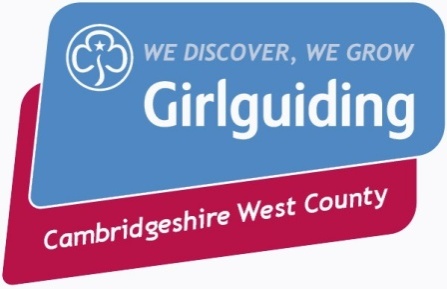 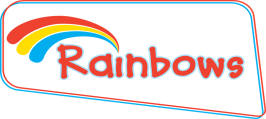 Dear ParentWe are planning an exciting County event for the Rainbows This will take place on:	Saturday  28th May 2022At:			Whispnade ZooFrom			8.30am  to 6pmThe cost for this event will be £28.50 for each RainbowTravel arrangements are included in the cost and will be arranged by CountyDuring the day the we ask that your daughter be suitably dressed in her rainbow uniform and she has the following with herWearing suitable sensible shoes (trainers are ideal)    Sun Hat,Sun screen (factor 20 or above) provided by the parentThis is an outdoor facitlity – wet weather gear in daysacThere is a shop on site no more than £5.00 pocket moneyPacked lunch x 2 and  drinksDaysac (named)Any medication she requires (handed to Leader)Please leave Rainbow sash and tabards at homeWe hope you daughter will join us at this event.  If you have any questions please do not hesitate to contact your unit Leader.Please complete and return the attached form with non-refundable deposit to your Leader by 25th February with a non-returnable deposit of £15.50.  Final payment will be due 25th April.Any surplus money after all expenses have been paid will go towards other events for the girls within the countyYours in Guiding                                                 Cambs West Event OrganisersName ……………………………………………………………………………Contact number during event to Whispande Zoo on 28th May, 2022 (two different   addresses please)No. 1Name…………………………………………………………………………………………..Address………………………………………………………………………………………..Tel: No………………………………………………………………………………………….No. 2 Name……………………………………………………………………………………………Address………………………………………………………………………………………..Tel No…………………………………………………………………………………………..Special requirements and medical needs……………………………………………………………………………………………………….Non – refunable deposit  enclosed (£15.50) I do/do not give permission for my daughters photograph to be taken and used (delete as appropriate)Signed………………………………………………………………………Parent/Guardian   Date…………………….